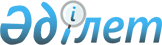 "Қазақстан Республикасының кейбір заңнамалық актілеріне халыққа қызмет көрсету орталықтарының мәселелері бойынша өзгерістер мен толықтырулар енгізу туралы" Қазақстан Республикасының 2011 жылғы 21 шілдедегі Заңын іске асыру жөніндегі шаралар туралыҚазақстан Республикасы Премьер-Министрінің 2011 жылғы 25 тамыздағы № 112-ө Өкімі

      1. Қоса беріліп отырған «Қазақстан Республикасының кейбір заңнамалық актілеріне халыққа қызмет көрсету орталықтарының мәселелері бойынша өзгерістер мен толықтырулар енгізу туралы» Қазақстан Республикасының 2011 жылғы 21 шілдедегі Заңын іске асыру мақсатында қабылдануы қажет нормативтік құқықтық актілердің тізбесі (бұдан әрі – тізбе) бекітілсін.



      2. Мемлекеттік органдар тізбеге сәйкес нормативтік құқықтық актілердің жобаларын әзірлесін және заңнамада белгіленген тәртіппен Қазақстан Республикасының Үкіметіне бекітуге енгізсін.      Премьер-Министр                            К. Мәсімов

Қазақстан Республикасы 

Премьер-Министрінің  

2011 жылғы 25 тамыздағы 

№ 112-ө өкімімен    

бекітілген       

«Қазақстан Республикасының кейбір заңнамалық 

актілеріне халыққа қызмет көрсету орталықтарының мәселелері 

бойынша өзгерістер мен толықтырулар енгізу туралы» 

Қазақстан Республикасының 2011 жылғы 21 шілдедегі 

Заңын іске асыру мақсатында қабылдануы қажет

нормативтік құқықтық актілердің тізбесі

Ескертпе: аббревиатуралардың толық жазылуы:БАМ - Қазақстан Республикасы Байланыс және ақпарат министрлігі

Қаржымині - Қазақстан Республикасы Қаржы министрлігі

ЭДСМ - Қазақстан Республикасы Экономикалық даму және сауда министрлігі

Еңбекмині - Қазақстан Республикасы Еңбек және халықты әлеуметтік қорғау министрлігі

ЖРА - Қазақстан Республикасы Жер ресурстарын басқару агенттігі

БҒМ - Қазақстан Республикасы Білім және ғылым министрлігі

ДСМ - Қазақстан Республикасы Денсаулық сақтау министрлігі

Қорғанысмині - Қазақстан Республикасы Қорғаныс министрлігі

ҚТҮКШІА - Қазақстан Республикасы Құрылыс және тұрғын үй-коммуналдық шаруашылық істері агенттігі
					© 2012. Қазақстан Республикасы Әділет министрлігінің «Қазақстан Республикасының Заңнама және құқықтық ақпарат институты» ШЖҚ РМК
				Р/с №Нормативтiк құқықтық актiнiң атауы Актiнiң нысаны Орындауға жауапты мемлекеттiк орган Орындау мерзімі123451.Қазақстан Республикасы Үкіметінің кейбір шешімдеріне өзгерістер мен толықтырулар енгізу туралы Қазақстан Республикасы Үкіметінің қаулысыБАМ (жинақтау), Қаржымині, ЖРА2011 жылғы тамыз2.Қазақстан Республикасы Үкіметінің 2010 жылғы 20 шілдедегі № 745 қаулысына өзгерістер мен толықтырулар енгізу туралыҚазақстан Республикасы Үкіметінің қаулысыЭДСМ (жинақтау), БАМ, Қаржымині, Еңбекмині, БҒМ, Қорғанысмині, ДСМ, ҚТҮКШІА2011 жылғы қыркүйек3.Әлеуметтік маңызы бар  қызмет критерийлерін бекіту туралыҚазақстан Республикасы Үкіметінің қаулысыЭДСМ (жинақтау), БАМ, Қаржымині, 

 2011 жылғы тамыз4.Халыққа қызмет көрсету орталықтары арқылы көрсетілетін мемлекеттік қызметтерді іріктеу қағидасын бекіту туралыҚазақстан Республикасы Үкіметінің қаулысыБАМ (жинақтау), Қаржымині, ЭДСМ2011 жылғы тамыз5.Мемлекеттік ақпараттық жүйелер арқылы халыққа қызмет көрсету орталықтарының ақпарат жүйесінің ақпарат алмасу қағидасын бекіту туралы Қазақстан Республикасы Үкіметінің қаулысыБАМ (жинақтау), Қаржымині2011 жылғы тамыз